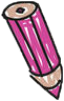 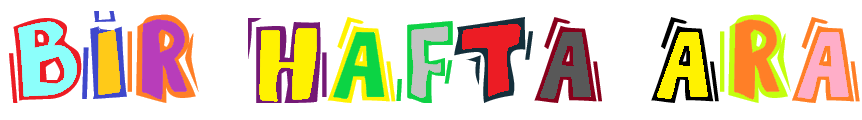 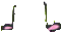 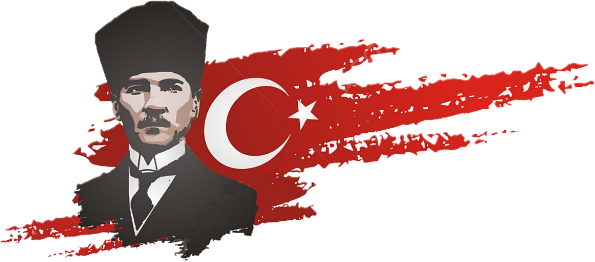 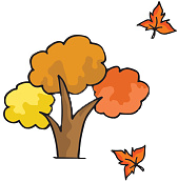 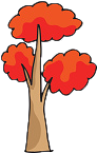 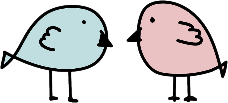 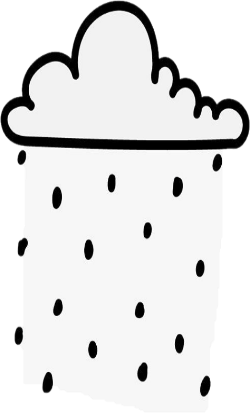 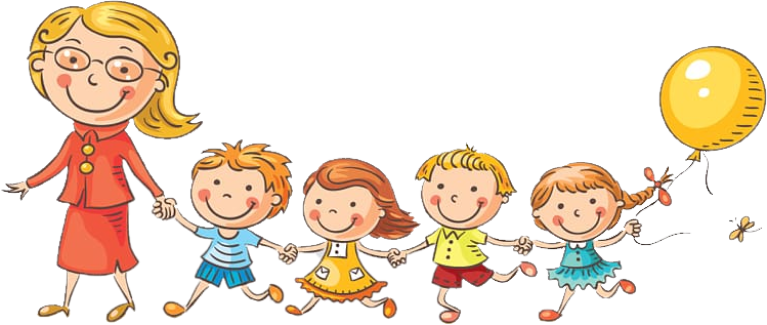 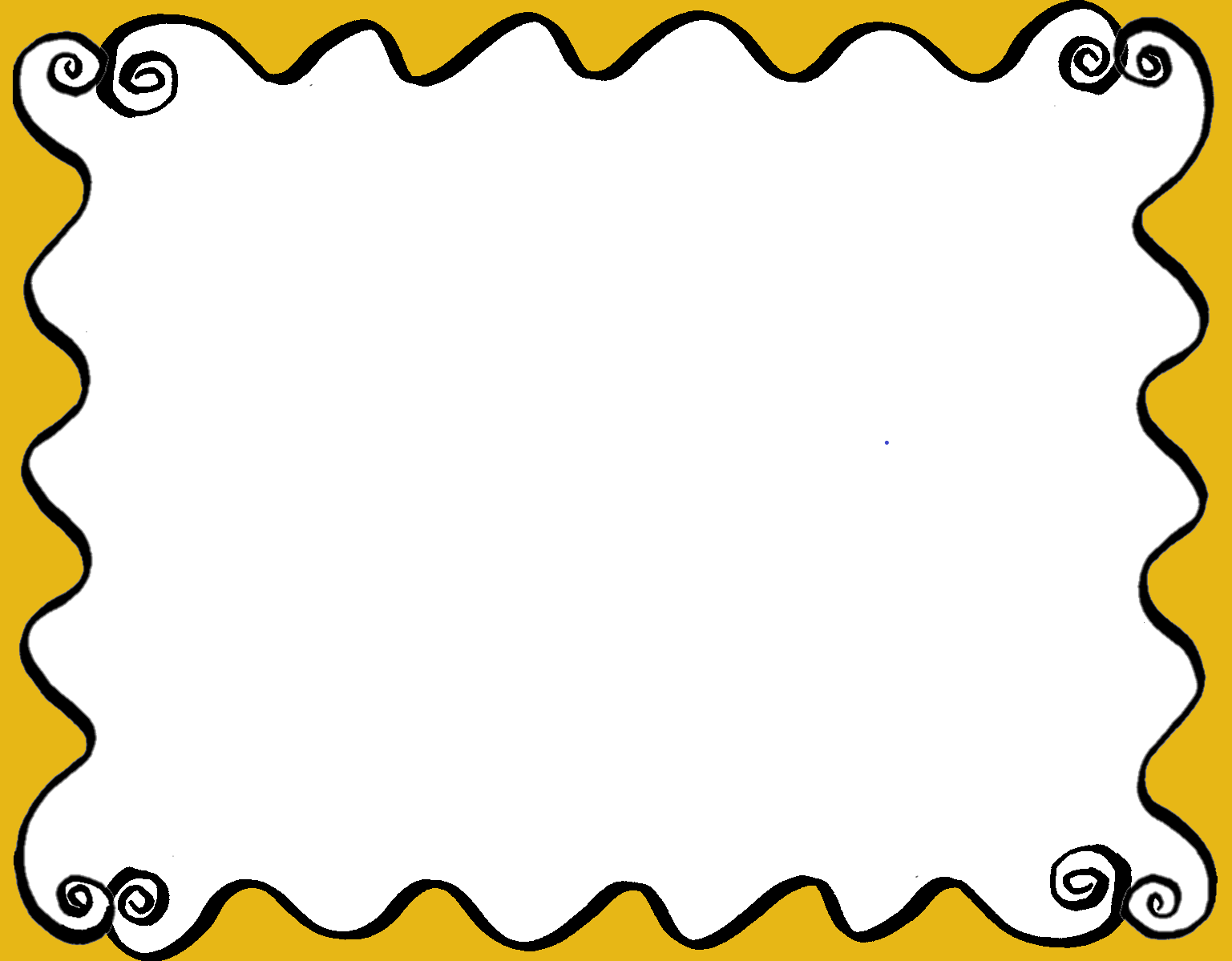 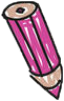 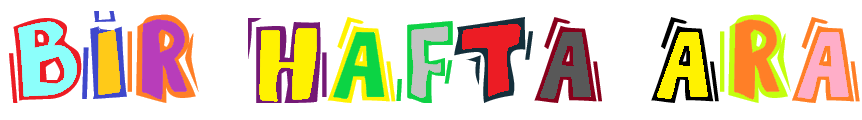 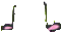 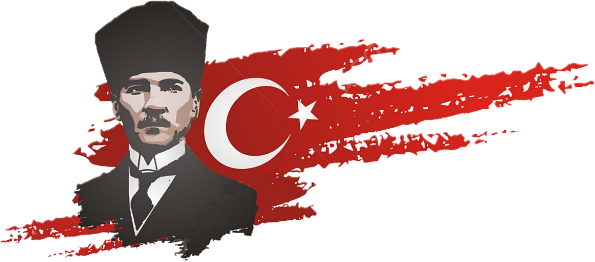 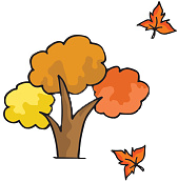 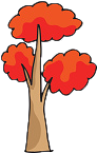 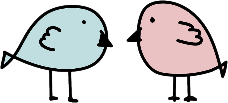 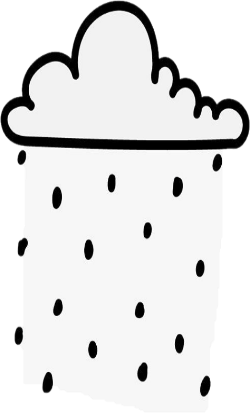 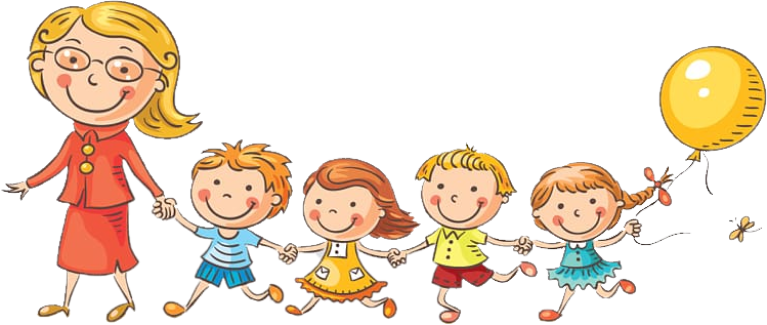 PAZARTESİSALIÇARŞAMBAPERŞEMBECUMA1Kızılay’ı Tanıyorum2İyi ki Varsın Kızılay3Sonbahar,Dört Mevsim6SonbaharıAramak7Sapsarı Sonbahar		8Atatürk...9Atatürk Olmak10Atatürk’ü Anıyoruz20Haklarımızı Biliyoruz211, 2… Sonra Neydi?223 Sayısı ve Üçgen23E, ee, eee…24Öğretmenim, Bir Şey Diyebilir Miyim?27YardımMelekleriyiz  28  Rengârenk Bir Gün29Bedenim Özeldir30EşleyelimGruplayalımNeler Öğrendik?